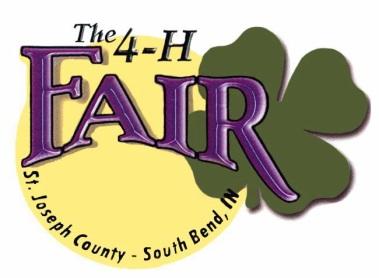 Entry Form for St. Joseph County 4-H Fair ParadeApplication Deadline:  WEDNESDAY JUNE 14, 2023Applications will NOT be accepted after this date.             EVERY ENTRY IN THE PARADE MUST SUBMIT AN APPLICATIONApplications can be emailed to: parades@4hfair.com or mailed to: ______	MARCHING BAND	______    AMBASSADORS, ETC.______	FLOAT WITH MUSIC	______	FLOAT WITHOUT MUSIC	______	HORSE UNIT	______ 	MOTORIZED VEHICLE/UNIT______	MARCHING UNIT WITH MUSIC	______  	MARCHING UNIT WITHOUT MUSIC______	OTHER (DESCRIBE)  ____________________________________________________NUMBER OF PARTICIPANTS:  ________WE MUST HAVE A DETAILED DESCRIPTION FOR YOUR PARADE UNIT. DETAILED DESCRIPTION FOR ROYALTY RIDING IN CARS:  NAME, CLUB & TITLE. THIS IS WHAT WILL BE READ WHEN YOUR ENTRY PASSES THROUGH THE GRANDSTANDS.If you have any questions, please contact Rick Kring 574-273-0401/574-309-5486  or email: parades@4hfair.comSt. Joseph County 4-H Fair Operations Office                        Attn: Monica Cook5117 South Ironwood Drive, South Bend IN 46614NAME OF ENTRY:CONTACT PERSON:PHONE NUMBER:ADDRESS:CITY/STATE/ZIP:E-MAIL ADDRESS: